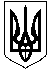 УКРАЇНАОЛЕКСАНДРІЙСЬКА РАЙОННА ДЕРЖАВНА АДМІНІСТРАЦІЯКІРОВОГРАДСЬКОЇ ОБЛАСТІВІДДІЛ ОСВІТИНАКАЗвід  04.04.2014 року							              № 127м. ОлександріяПро безпечну та надійну експлуатацію будівель і споруд закладів освіти Олександрійського району На виконання наказу директора департаменту освіти і науки Кіровоградської обласної державної адміністрації від 31 березня 2014 року № 155 «Про безпечну та надійну експлуатацію будівель і споруд закладів та установ освіти області» НАКАЗУЮ:Директорам закладів освіти: До 10 квітня 2014 року  постійно діючими комісіями провести весняний огляд будівель,  споруд та мереж   підпорядкованих навчальних закладів.Уточнити обсяги робіт з поточного ремонту будівель (споруд), які планується провести у літній період під час підготовки навчальних закладів до роботи у новому 2014-2015 навчальному році та робіт з капітального ремонту для включення їх у план наступного 2015 року. Надати інформацію  про результати весняного огляду в господарчу групу відділу освіти до 15 квітня 2014 року.Начальнику господарчої групи Бабенко Н.С. та методисту з охорони праці Федоренко І.В. провести у квітні 2014 року навчання осіб, відповідальних за безпечну та надійну експлуатацію будівель, споруд та мереж навчальних закладів.Контроль за виконанням даного наказу покласти на головного спеціаліста відділу освіти Михайленко С.Л. Начальник відділу освіти						О. Коріненко 